.Dance begins on vocals approx. 12 seconds into music[1-8]	NC2 to R, Vine to L, Slight Hitch with ¼ turn to L (9:00)[9-16]	Box Stepping to R, Fwd, To L, BackRestart here on 2nd rotation.[17-24]	Step Back on R, Sweep L Back, Step on L, Sweep R back, Coaster Step, Lock Step[25-32]	Step Fwd on R, Brush, Step Fwd on L, Brush, Jazz Box CrossThere is a restart after 16 counts on the second rotation, i.e., at end of box step.  You will be facing 6:00.Contact Roger at:  lingofun@sbcglobal.netAn Evening In Roma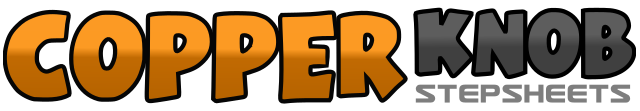 .......Count:32Wall:4Level:Beginner - Foxtrot rhythm.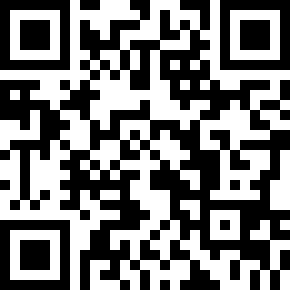 Choreographer:Roger Neff (USA) - October 2016Roger Neff (USA) - October 2016Roger Neff (USA) - October 2016Roger Neff (USA) - October 2016Roger Neff (USA) - October 2016.Music:On an Evening in Roma (Sott’er Celo De Roma) - Michael BubléOn an Evening in Roma (Sott’er Celo De Roma) - Michael BubléOn an Evening in Roma (Sott’er Celo De Roma) - Michael BubléOn an Evening in Roma (Sott’er Celo De Roma) - Michael BubléOn an Evening in Roma (Sott’er Celo De Roma) - Michael Bublé........1-2-3-4Long step to R, Hold, Rock back on L, Rec on R5-6-7-8Step L, R behind L, Step L, Low hitch turn 1/4 to L1-2-3-4Step to R, Step L beside R, Step Fwd on R, Hold5-6-7-8Step to L, Step R beside L, Step Back on L, Hold1-2-3-4Step back on R, Sweep L behind R, Step on L, Sweep R behind L5-6-7-8Step on R, Step L beside R, Step fwd on R, Lock L behind R1-2-3-4Step fwd on R, Brush L, Step fwd on L, Brush R5-6-7-8Step R over L, Step back on L, Step R to R, Step L over R